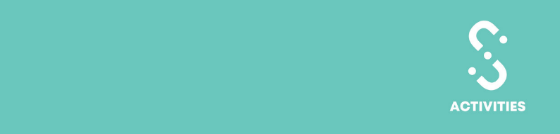 Please complete the reverse page Payment will only be authorised for expenditure that is in line with the Society's Grant Application and Constitution.Accounts Use:	Ref No					               Received: 		N/L Code							Posted					               Signature:		Date:	 Cash Float (£20 limit) (Collect from 1pm next working day)Cash payments can only be collected by one of the two committee members who signed that particular withdrawal form, with their student ID.   BACS Details  (2-5 working days)If the recipient has not provided you with their account details on their invoice please complete the details below.PLEASE MAKE SURE YOU WRITE YOUR ACCOUNT DETAILS IN CAPITALS & CLEARLYAccount Holder Name: - _____________________________________________________________________________________Bank Name: - _______________________________________________________________________________________________Sort Code: - __ __ - __ __ - __ __		Account Number: - __ __ __ __ __ __ __ __     Reference: - ________________________________________________________________________________________________Internal transfer to other student groupStudent group name:______________________________________________________________Union Activities Use: Checked Identity				Staff Name:Checked MRA/				        Staff Signature:		Event Notification													       	           Date:Date: Student group name: (in full)Cash Float £20 daily limitFLOATS ONLYBACSComplete details on reverseInternalpayment to another student groupFundraising (student group bank account)Grant Funds (funds allocated from Union Activities or Team Leicester)NamePositionSignatureEmail1Treasurer(must always sign)                                   @student.le.ac.uk2                                   @student.le.ac.ukDetails of Claim Outline reasons for the claim i.e. event name/ destination etc.  All receipts, invoices/evidence of expenditure must be attached. Please number receipts.If you have request cash float, please provide a breakdown of the cash you require (i.e. £10 x 2 for £20)Amount £                                                                                             Total:       £         :       